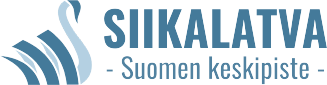 TUKIPALVELUHAKEMUSSaapumispäivä_____/____	20 	Hakijaa pyydetään vastaamaan kaikkiin kysymyksiin huolella.Hakijan henkilötiedot  Nimi 			Henkilötunnus				 Osoite 			Puhelinnumero				 Lähiomaisen nimi ja yhteystiedot 					_	  Perustelut palvelun tarpeellisuudesta  					_		_______________________________________________________________________	_______________________________________________________________________Haettava tukipalveluPalvelun toivottu alkamisaika:________________________________________________________________________________Muita tietoja, erityisesti huomioon otettavaa:____________________________________________________________________________________________________________________________________________________________________________________________________________________Päiväys ja hakijan allekirjoitus: ________________________________________________________________________________Tukihakemus palautetaan allekirjoitettuna osoitteeseen:Siikalatvan sosiaalikeskusSavonojantie 292600 PulkkilaAteriapalvelutAteriapalvelutLisätietojaHintaKotiin kuljetettu lounas11,50€Ruokailu palvelukeskuksessaAamupala 4,80€Lounas 6,50€Päivällinen 5,50€Päiväkahvi 2,50€Iltapala 3,00€Ruokailu palvelukeskuksessaAamupala 4,80€Lounas 6,50€Päivällinen 5,50€Päiväkahvi 2,50€Iltapala 3,00€Ateriapalvelun toivottu alkamispäivä: Ateriapalvelun toivottu alkamispäivä: Ateriapalelussa huomioitavaa (esim. allergiat):Ateriapalelussa huomioitavaa (esim. allergiat):TurvapalvelutTurvapalvelutLisätietojaHintaTurvapuhelin tai turvarannekeLisävarusteena ovihälytinLisävarusteena kaatumisen tunnista rannehälytin30€/kk10€/kk10€/kkTurvapuhelin tai turvarannekeLisävarusteena ovihälytinLisävarusteena kaatumisen tunnista rannehälytin30€/kk10€/kk10€/kkTurvakello30€/kkSuvanto MukanaPaikantava turvapuhelin/hoitajakutsu30€/kkSuvanto KotonaSensoripohjainen turvapuhelin (sis. keskusyksikkö + 10 sensoria)50€/kkSuvanto Videopuhelusis. palvelulaite tabletti, dataliittymä ja videopuhelupalvelut50€/kkLääkemuistuttaja30€/kkVirtuaalilaite30€/kkKulunvalvonta20€/kkLisärannekeesim. puolison käyttöön10€/kkMuu turvalaiteesim. palohälytin, häkähälytin20€/kkTurvapalvelu, asiakkaan oma laite10€/kkTurvapalvelussa erityishuomioitavaa (esim. hälytykset vastaanottava henkilö ja puh.nro, ellei kotihoidon päivystysnumeroon:Turvapalvelussa erityishuomioitavaa (esim. hälytykset vastaanottava henkilö ja puh.nro, ellei kotihoidon päivystysnumeroon:Turvapalvelussa erityishuomioitavaa (esim. hälytykset vastaanottava henkilö ja puh.nro, ellei kotihoidon päivystysnumeroon:Turvapalvelussa erityishuomioitavaa (esim. hälytykset vastaanottava henkilö ja puh.nro, ellei kotihoidon päivystysnumeroon:PäiväkeskuspalvelutPäiväkeskuspalvelutLisätietojaHintaKoko palvelupäiväsis. päivätoiminnan, avustamisen saunotuksessa, aamukahvin, lounaan ja päivällisen16,00€Osapalvelupäivä 3hsis. avustamisen saunotuksessa, lounaan ja kahvin13,00€Kylvetyspalvelu palvelukeskuksessa8€Kylpykuljetus, edestakainen12€Muut tukipalvelutMuut tukipalvelutLisätietojaHintaLääkerobotti20€/kkAsiointipalveluAsiointi esim. kaupassa, pankissa12€/kertaPyykkipalvelukoneellinen8€